 ҠАРАР                                                     № 27                                                       РЕШЕНИЕ11 ноябрь 2019  й.                                                            11 ноября  2019 г.ОБ УСТАНОВЛЕНИИ НАЛОГА НА ИМУЩЕСТВО ФИЗИЧЕСКИХ ЛИЦ В соответствии с Налоговым кодексом Российской Федерации, Федеральным законом от 6 октября 2003 года № 131-ФЗ «Об общих принципах организации местного самоуправления в Российской Федерации», Законом Республики Башкортостан от 30 октября 2014 года № 142-з «Об установлении единой даты начала применения на территории Республики Башкортостан порядка определения налоговой базы по налогу на имущество физических лиц исходя из кадастровой стоимости объектов налогообложения», руководствуясь статьей 35 Устава сельского поселения Абдрашитовский сельсовет муниципального района Альшеевский район Республики Башкортостан, Совет сельского поселения Абдрашитовский сельсовет муниципального района Альшеевский  район Республики Башкортостан решил:1. Ввести на территории сельского поселения Абдрашитовский сельсовет муниципального района Альшеевский район Республики Башкортостан налог на имущество физических лиц, исходя из кадастровой стоимости объектов налогообложения.2. Установить налоговые ставки в процентах от кадастровой стоимости объектов налогообложения в следующих размерах:1) 0,1 процента в отношении:жилых домов, частей жилых домов, квартир, частей квартир, комнат;объектов незавершенного строительства в случае, если проектируемым назначением таких объектов является жилой дом;единых недвижимых комплексов, в состав которых входит хотя бы один жилой дом;гаражей и машино-мест, в том числе расположенных в объектах налогообложения, указанных в подпункте 2 настоящего пункта;хозяйственных строений или сооружений, площадь каждого из которых не превышает 50 квадратных метров и которые расположены на земельных участках для ведения личного подсобного хозяйства, огородничества, садоводства или индивидуального жилищного строительства;2) 2 процента в отношении объектов налогообложения, включенных в перечень, определяемый в соответствии с пунктом 7 статьи 378.2 Налогового кодекса Российской Федерации, в отношении объектов налогообложения, предусмотренных абзацем вторым пункта 10 статьи 378.2 Налогового кодекса Российской Федерации, а также в отношении объектов налогообложения, кадастровая стоимость каждого из которых превышает 300 миллионов рублей;3) 0,5 процента в отношении прочих объектов налогообложения.3. Признать утратившим силу Решение Совета сельского поселения Абдрашитовский сельсовет муниципального района Альшеевский район Республики Башкортостан от 28  ноября 2018 года № 146 «Об установлении налога на имущество физических лиц».4. Настоящее Решение обнародовать в здании Администрации  сельского поселения  и филиалах централизованной библиотечной системы не позднее 30 ноября 2019 года.5. Настоящее решение вступает в силу с 1 января 2020 года, но не ранее чем по истечении одного месяца со дня его официального обнародования.6. Контроль за исполнением настоящего решения возложить на постоянную комиссию Совета по бюджету, налогам и вопросам собственности.Глава  сельского поселения                                                З.Я.АсфинаБАШҠОРТОСТАН РЕСПУБЛИКАҺЫӘЛШӘЙ РАЙОНЫМУНИЦИПАЛЬ РАЙОНЫНЫҢӘБДРӘШИТ   АУЫЛ СОВЕТЫАУЫЛ БИЛӘМӘҺЕ СОВЕТЫ (БАШҠОРТОСТАН  РЕСПУБЛИКАҺЫ  ӘЛШӘЙ  РАЙОНЫ  ӘБДРӘШИТ  АУЫЛ  СОВЕТЫ)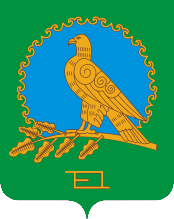 СОВЕТ СЕЛЬСКОГО ПОСЕЛЕНИЯАБДРАШИТОВСКИЙ СЕЛЬСОВЕТМУНИЦИПАЛЬНОГО РАЙОНААЛЬШЕЕВСКИЙ РАЙОНРЕСПУБЛИКИБАШКОРТОСТАН(АБДРАШИТОВСКИЙ  СЕЛЬСОВЕТ АЛЬШЕЕВСКОГО  РАЙОНА  РЕСПУБЛИКИ  БАШКОРТОСТАН)